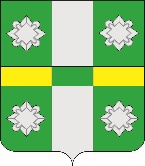 Российская ФедерацияИркутская областьУсольское районное муниципальное образованиеАдминистрацияГородского поселенияТайтурского муниципального образованияПОСТАНОВЛЕНИЕОт 27.05.2020г.								№134р.п. ТайтуркаО предоставлении гр. Гупалову Александру Васильевичу разрешения на условно-разрешенный вид использования земельного участка с кадастровым номером 38:16:000009:597, расположенному по адресу: Иркутская область, Усольский район, с. Холмушино, ул. Новая, 26БРассмотрев заявление гр. Гупалова А.В. о предоставлении разрешения на условно-разрешенный вид использования  земельного участка, в соответствии  с Градостроительным кодексом Российской Федерации, Приказом Министерства экономического развития РФ от 1 сентября 2014 г. N 540 "Об утверждении классификатора видов разрешенного использования земельных участков", руководствуясь ст.ст. 23,46 Устава Тайтурского муниципального образования, администрация городского поселения Тайтурского муниципального образованияПОСТАНОВЛЯЕТ:1. Предоставить разрешение на условно-разрешенный вид использования  «Магазины» земельному участку с кадастровым № 38:16:000009:597площадью 156 кв.м., расположенному в зоне застройки индивидуальными жилыми домами (ЖЗ-1) по адресу: Иркутская область, Усольский район, с. Холмушино, ул. Новая, 26Б, принадлежащему на праве собственности гр. Гупалову Александру Васильевичу.2. Ведущему специалисту по кадровым вопросам и делопроизводству (Бархатовой К.В.) опубликовать настоящее постановление в газете «Новости» и разместить на официальном сайте городского поселения Тайтурского муниципального образования по адресу в сети Интернет:http://taiturka.irkmo.ru/.Подготовил: специалист администрации по землепользованию и благоустройству _______ Е.Н. Соболева«___»_________2020 г.Согласовано: главный специалист администрации по юридическим вопросам и нотариальным действиям __________ И.А. Пономарев «___»_________2020 г.Глава городского поселения Тайтурского муниципального образования                                                             С.В. Буяков